Муниципальное бюджетное общеобразовательное учреждение средняя общеобразовательная школа №7 им. Кошевого Ф.А.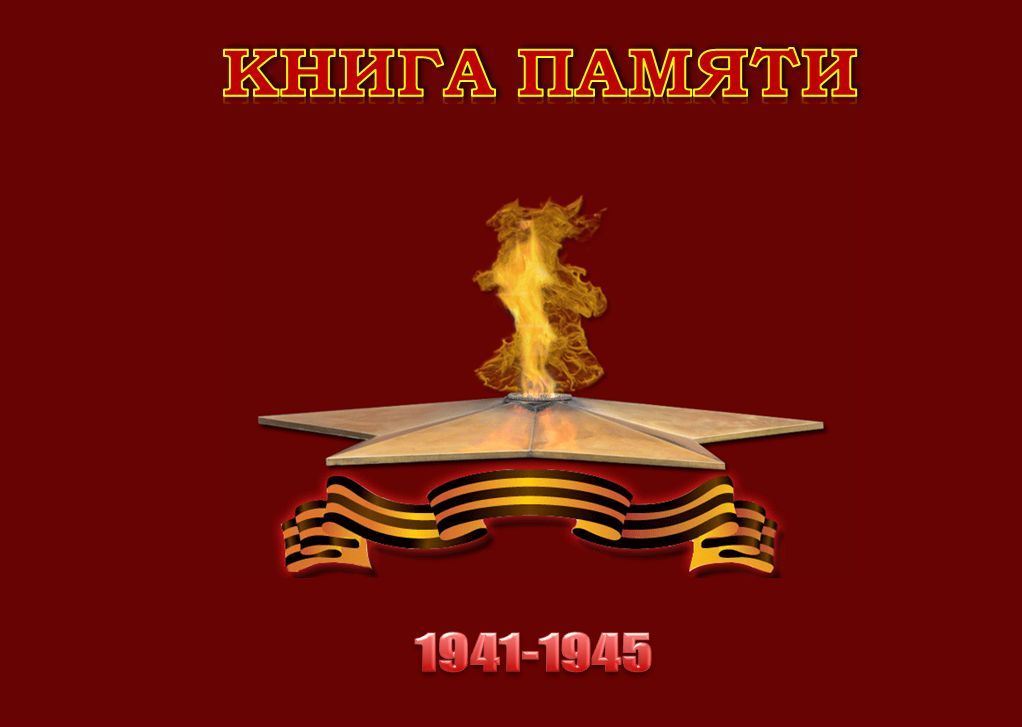 ВЕТЕРАНЫ ВЕЛИКОЙ ОТЕЧЕСТВЕННОЙ ВОЙНЫ Краснодарский край, Кущевский район, п.Первомайский